Publicado en Madrid el 14/05/2020 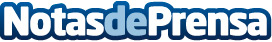 Curriculum Vitae, el documento que abrirá la puerta al éxito por CurriculumvitaeplantillasEl currículum es un documento fundamental a la hora de realizar una búsqueda de empleo. Las empresas no solamente tienen muy en cuenta la experiencia y las habilidades de sus futuros empleados, sino que también se aseguran de que los currículum sean de calidad para que les permita destacar y GANARSE el puestoDatos de contacto:alvaro lopez629456410Nota de prensa publicada en: https://www.notasdeprensa.es/curriculum-vitae-el-documento-que-abrira-la Categorias: Emprendedores Recursos humanos http://www.notasdeprensa.es